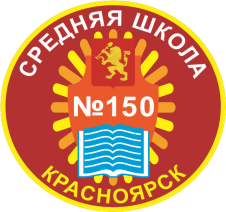 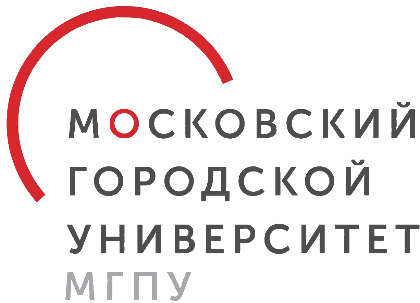 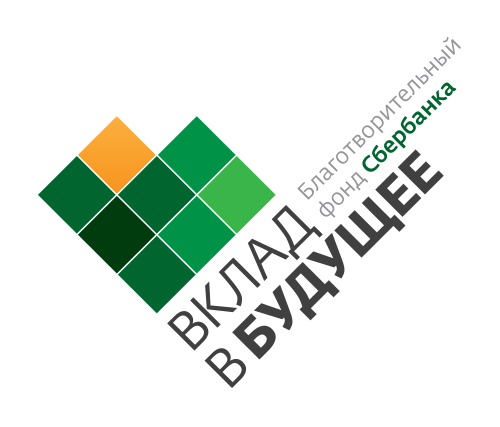 МАОУ СШ №150Проект по созданию творческой личностно-развивающей образовательной среды «Лаборатория «Наследие земляка» Сроки реализации проекта – 2023-2025 гг.г. Красноярск2022 годПроект по созданию творческой личностно-развивающей образовательной среды позволит удовлетворить потребности следующих целевых групп:обучающихся - в получении качественного образования, потребности в общении, самореализации, самоутверждении (охват - 100%);педагогов - в профессиональной самореализации (охват - 100%);родителей - в получении качественного образования их детьми (охват - 70%);главного управления образования администрации города Красноярска - в повышении качества образования и создании эффективно работающих образовательных учреждений;КК ИПК - в развитии кадрового ресурса региона.Концептуальное представление преобразуемой областиПроект предусматривает создание комфортной, творческой и развивающей среды, предоставляющей обучающимся возможность реализовать познавательные потребности в различных видах деятельности, раскрыть уникальность и творческий потенциал, развить социально-эмоциональный интеллект и когнитивные способности, приобрести опыт социальной самореализации, укрепить веру в себя, научиться взаимодействовать и сотрудничать с миром взрослых, подготовиться к профессиональному и жизненному самоопределению.Участие в проекте предоставит педагогам возможность реализовать свои творческие, профессиональные идеи и планы, возможность личностно развиваться.Для родителей данный проект - это возможность реализовать собственные ожидания, мечты по поводу успешного будущего своего ребенка, принять участие в творческих совместных детско-родительских со-бытиях, получить профессиональную педагогическую поддержку в трудных жизненных ситуациях, связанных с воспитанием детей.При реализации проекта предусматривается одновременно развитие трех компонентов:• Организационно-технологический компонент ОУ, образовательные программы и процессы в ней:– изменения в ПР, ООП, локальные акты;– обновление кадров в МАОУ СШ №150;– достижение большей гибкости индивидуальных образовательных траекторий через обеспечение индивидуального подхода в сфере воспитательной работы и психолого-педагогического сопровождения обучающихся;– самостоятельный выбор обучающимися индивидуально-учебных планов (СОО) на основе анализа потребностей и объективных возможностей;– повышение мотивации педагогов к развитию творческой развивающей среды.• Социальный компонент ОО, оргструктура, культура, уклад жизни, система отношений:формирование корпоративной культуры МАОУ СШ №150 как мощного стратегического инструмента, позволяющего мобилизовать инициативу сотрудников на достижение общих целей; это синтез ценностей, норм, отношений, привычек, традиций, форм поведения, ритуалов, заключенных в оболочку социального окружения, внутри которой все субъекты образовательных отношений получают возможность самореализовываться, вырабатывать стиль поведения и взаимоотношений с социумом; посредством формирования творческой личностно-образовательной среды корпоративную культуру разделяет и поддерживает большинство педагогов и сотрудников образовательной организации при понимании и принятии со стороны обучающихся и родителей.• Предметно-пространственный компонент ОО:предметно-пространственная среда в МАОУ СШ №150 должна стать доступной, безопасной, трансформируемой, полифункциональной; давать возможность удовлетворения потребности в безопасности, возможность удовлетворения и развития потребности в эстетическом оформлении окружающей обстановки, возможность удовлетворения и развития потребности в самостоятельном упорядочении индивидуальной картины мира. • Ресурсное обеспечение и управленческое сопровождение. В результате реализации проекта мы надеемся получить педагогические кадры, способные демонстрировать творческое отношение к своему делу, способные меняться и действовать в состоянии неопределённости.  Главными результатами жизнедеятельности «новой» школы станут:высокое качество образования, удовлетворяющее запрос обучающихся и социума;сформированность у выпускников личностно значимых качеств, ключевых компетентностей XXI века;высокий уровень развития школьного самоуправления;сформированность у учащихся активной гражданской позиции. Обучающиеся и педагоги школы являются волонтерами, инициаторами проектов;высокий статус школы в образовательном сообществе;тесная взаимосвязь с внешним социумом и благотворное влияние на его развитие;участники образовательных отношений испытывают чувство гордости за принадлежность к своей школе.Цели и задачи проекта:Главной целью проекта является создание в школе творческой личностно-развивающей образовательной среды.Лаборатория – это союз творческих людей, способных организовать и инициировать образовательные события по обмену опытом, знаниями и т.д. в интересной, творческой форме, предполагающей коллективный поиск нового, апробацию новых идей, которые часто содержат в себе необычные, парадоксальные суждения, побуждают к размышлениям, действиям и развитию. Особенность лаборатории становится включенность всех участников образовательных отношений.«Лаборатория «Наследие земляка» - это результат видения будущего школы именно детьми, который был изначально не чем иным, как комплексом мероприятий, организаторами которых были обучающиеся основной и средней школы: турнир по настольным играм, мастер-классы, мульти-кино-чтения, web-квесты, круглый стол по обмену опытом «Чтение как ресурс воспитания», конкурс «Астафьев глазами детей», выставка работ. И так сложилось, что, уже занимаясь вопросами ЛРОС, педагоги инициировали участие детей в проекте, посвященном В.П.Астафьеву.В команду организаторов проекта вошли педагоги, библиотекари и подростки – учащиеся 7-9 классов. Данный проект выиграл поддержку регионального конкурса малых проектов «Мы говорим по-русски!». Мотивационном звеном для создания проекта стала, таким образом, детская инициатива. «Лаборатория «Наследие земляка» - проект, который, с одной стороны, построен на двух определениях: «земляк - рождённый с кем-нибудь в одной местности (например, городе или деревне), области, государстве»; «геро́й» - человек исключительной смелости и доблести», иными словами, герой – это человек, проявляющий свои лучшие качества и (или) исключительный человек. В таком контексте «героями» становится люди, окружающие тебя: одноклассник, сумевший перебороть свой страх, учитель, преданный своему делу, родитель, включённый в жизнь ребёнка. И тогда «Лаборатория» - это образовательное пространство, объединяющее и педагогов, и родителей, и детей. И понимание этого приводит, на наш взгляд, к тому, что творческая лаборатория становится местом открытия себя как личности: я – значим, я – способен, я – нужен, я – креативен, я есть Я. В рамках лаборатории предполагается запуск мастерских, которые соответствуют структуре личностного потенциала: мастерская выбора, мастерская достижений, мастерская жизнестойкости. Подбор тематики мастерских будет обсуждаться всеми участниками образовательных отношений.Следовательно, наш проект – это не просто лаборатория, а именно среда, в которой и благодаря которой формируется творческая личность. Мы хотим создать творческую среду, отличающуюся высокой внутренней мотивированностью деятельности, эмоциональным подъемом, позитивным, оптимистическим настроем, уважением к человеческой мысли. Эта среда должна влиять на активность обучающихся в освоении и преобразовании окружающего мира, открытость, свободу суждений и поступков, ориентацию личности на саморазвитие, самореализацию. Стратегический план важнейших изменений для создания ЛРОСОбоснование проектных преобразованийВ последние несколько лет школьное образование во всем мире отходит от традиционной ориентации на формирование предметных знаний и умений, стараясь создать условия для развития ключевых компетенций, или навыков 21 века: критическое мышление и решение проблем, креативность и инновационность, коммуникация и коллаборация. Фокус внимания переносится на создание образовательной среды, обеспечивающей высокий уровень развития личности учащегося.Создание ЛРОС рассматривается как условие достижения нового качества образования школы в целом, что предполагает реализацию изменений системного характера, возникновение новых системных свойств и качеств образовательной среды и школы.Предметом проекта «Лаборатория «Наследие земляка» является создание творческой личностно-развивающей образовательной среды. Данный проект стал основой разработки новой программы развития «Открытая школа: разнообразие возможностей» (2022-2027 гг.), объединяя вокруг себя ключевые подпроекты Программы  «Педагог МАОУ СШ № 150 - профессионал», проект «Современный урок» Немаловажным является и тот факт, что проект «Творческая лаборатория «Наследие земляка» вписывается в муниципальную стратегию развития общего образования до 2030 года «Красноярский стандарт качества образования», одной из главных задач которой является формирование системы личностных и метапредметных образовательных результатов, направленных на повышение качества освоения предметного содержания в соответствии с запланированными показателями. Стратегический приоритет развития общего образования г. Красноярска – стать лидером и инновационной площадкой создания современной качественно новой системы общего образования, вписывающейся в Национальный проект «Образование»: 2019-2024 гг.Теоретическая основа разработки проекта - научные исследования профессора В.А. Ясвина по проблеме проектирования образовательной среды, влияния среды на развитие личности учащихся и качество жизни школы, а также научные труды профессора А.М. Моисеева в области развития образовательных систем, стратегического управления.В разработке проекта участвовала управленческая команда, возглавляемая директором школы Л.В. Коматковой, педагоги, родители, ученики. В ходе разработки проекта в рамках проведения общешкольного родительского собрания была организована игра «Будущее школы 150», в которой приняли участие родители и учителя школы, прошёл аукцион интересных идей развития школы среди учащихся основной и старшей школы. Идеи, решения, рожденные в ходе совместной деятельности, нашли отражение в проекте. Проект разрабатывался при поддержке представителей Фонда Сбербанка России «Вклад в будущее», преподавателей МГПУ. Аналитико-прогностическое обоснование проекта включает итоги, полученные на основе анализа данных, проведенных исследований. Исследования проводились с использованием следующего инструментария:методика анализа образовательной модели школы (автор В.А. Ясвин), методика векторного моделирования образовательной среды (автор В.А. Ясвин), методика диагностики организационной культуры (автор В.А. Ясвин), методика диагностики отношений в школе (автор В.А. Ясвин); проблемный анализ, использовались данные внутришкольного мониторинга.   По итогам проведённых исследований сделаны следующие выводы:1.Основными носителями социального заказа школе являются государство, общество, родители, учащиеся. Отмечается общий вектор изменения от узкопредметного и знаниевого компонента образования к компетентностному, творческому образованию. Основные требования и ожидания - высокое качество образования, сохранение здоровья, желание быть успешным в будущей жизни. Данные ожидания, на наш взгляд, обусловлены в том числе спецификой расположения школы, находящейся в быстро застраиваемом жилом микрорайоне «Взлётка», возрастной состав взрослого населения достаточно молодой: 35-40 лет. Следовательно, образование должно быть вариативным, интегрированным, дифференцированным, практико-ориентированным. Считаем, что данная тенденция сохранится в ближайшем будущем.2. Особенностью образовательной среды школы является выраженная карьерная образовательная среда, способствующая не только развитию активности ребенка, но и его зависимости.Несмотря на желание коллектива создать творческую среду, на данный момент в МАОУ СШ №150 преобладает карьерная среда с высоким уровнем зависимости. И эта проблема не уникальна для России. Эта среда способствует воспитанию выпускника, ориентированного на карьеру, продвижение к собственной цели. Ведь, как известно, в карьерной среде ресурсы используются более интенсивно, чем в догматической, и тем более в безмятежной, но менее интенсивно, чем в творческой. Учащиеся достаточно активны и мотивированы, чтобы брать из среды то, что им предлагается и даже несколько больше. 3.Организационно-образовательную модель школы можно отнести к коллегиальной с элементами линейной; несмотря на это, необходимо признать, что, несмотря на внешне активную жизнь школы, все-таки в основном видение и осуществление деятельности в школе строится на принципе «сверху»; кроме того, деятельность учителей ориентирована все-таки на предметный результат (он осознаётся как важный 75% педагогического коллектива). При этом коллегиальные органы в последние три года стали активно участвовать в жизни школы.  4.Организационная культура школы носит смешанный характер: результативный характер с чертами инновационной культуры, черты семейной культуры представлены слабо.5. Ключевой фактор, который может оказать влияние на успешность реализации проекта, связан не только с быстрыми темпами развития информационного общества, но и повышающейся в последние годы конкурентностью школ микрорайона «Взлётка». Данные факторы стимулируют школу на создание творческой личностно-развивающей образовательной среды, обеспечивающей формирование творческой личности, обладающей жизнестойкостью в быстроизменяющемся мире. Еще одним важным фактором является внимание государства и общества к проблемам развития отечественного образования. Данный фактор позволяет усилить внутренние ресурсы необходимые для реализации проекта.Ключевыми факторами, которые могут оказать отрицательное влияние на результат реализации проекта, является большой численный состав и педагогов, и обучающихся, в связи с чем возникает риск «размывания» общих дел, сложности в организации «стержневых» событий. Нейтрализация данных факторов будет осуществляться за счет развития кадрового ресурса школы.   6. Внутренними сильными факторами являются: команда педагогов, имеющих большой инновационный опыт работы. Школа имеет опыт по проектированию и реализации образовательных событий, в том числе с привлечением всех участников образовательных отношений; в школе создана современная материально-техническая база: общая площадь помещений, занимаемых библиотекой , - 605,9м2; читальный зал – 275,2 м2, 52 посадочных места; компьютерное оборудование (копировально-множительная, аудиовизуальная техника; компьютеры – выход в локальную сеть и Интернет, принтеры, мультимедийный проектор, экран, многофункциональное лазерное устройство). 100% обучающихся имеют возможность пользоваться широкополосным Интернетом (не менее 2 Мб/с).  В школе имеется актовый зал на 600 мест; большой спортивный зал размером 30м*18м, малый спортивный зал размером 18м*9м, 2 зала для занятий ЛФК, тренажёрный зал, зал художественной гимнастики, зал борьбы. Все залы - со спортивным покрытием пола тарафлекс и необходимым оборудованием. На территории школы имеются две универсальные спортивные площадки, легкоатлетическое ядро с беговой дорожкой (покрытие) и ямой для прыжков в длину, футбольное поле (60м*40м) с искусственным покрытием, гимнастический городок, оборудованный МАФами для детей разного возраста, площадка для настольного тенниса с покрытием. 	Медицинский блок выполнен в соответствии с нормативными требованиями: процедурный, кабинет врача. Обеденный зал школьной столовой рассчитан на 330 мест.Деятельность Родительского университета, Совета отцов, клуба «Волшебный ребёнок», педкласса, реализация проекта по финансовой грамотности считаем сильными сторонами МАОУ СШ №150. К слабым внутренним факторам относим несогласованность образов желаемого будущего школы у разных педагогов; недостаточное привлечение внебюджетных средств. 7. В ходе проведенного внутришкольного мониторинга были получены следующие данные:в школе сделаны продуктивные шаги по интеграции урочной и внеурочной деятельности; на уровне среднего общего образования реализуется профильное обучение; отмечается рост числа обучающихся, мотивированных на осознанный выбор индивидуальной образовательной траектории; существенно повысился уровень профессиональной компетенции педагогов; активизировалось партнёрское взаимодействие, сделаны шаги по привлечению к деятельности преподавателей высших учебных заведений; возросла роль социально-психологической службы.В школе создана современная информационно насыщенная образовательная среда с широким применением новых, в том числе информационно-коммуникационных технологий, обеспечивающих качественные изменения в организации и содержании педагогического процесса, а также в характере результатов обучения на всех его уровнях. Анализ динамики качества образования за три года позволяет сделать выводы об относительно стабильных показателях в среднем 55%. Однако в разрезе по уровням образования данный показатель достигнут за счет высокого качества образования начального общего образования. Соответственно, необходимо повысить эффективность применяемых методов и технологий в основной и старшей школе с целью повышения качества образования на данных уровнях. Система предпрофильной подготовки на параллели 8-9 классов не дала ожидаемых результатов: 10-30% девятиклассников делали неосознанный выбор в профильных предпочтениях, так как не были созданы все условия для проведения многоразовых профильных проб. При этом в старшей школе сложилась устойчивая модель профильного обучения на основе индивидуальных учебных планов (далее ИУП).К числу несомненных достижений школы стоит также отнести рост количества педагогов и учащихся, вовлеченных в научно-исследовательскую и проектную (в том числе через профильное обучение) деятельность, участвующих в реализации социально значимых проектов. Традиционным стало проведение погружения в проектную деятельность учащихся 10-х классов. За последние 3 года существенно выросла проектная грамотность учащихся за счет внедрения программы по социальному проектированию и как результат участие в грантовых конкурсах и до 20 поддержанных проектов. Анализ текущего состояния организации проектно- и научно-исследовательской деятельности позволяет сделать выводы о большом охвате в предметных областях общественных наук, литературе, биологии, экологии.      Несистемна работа по точным и естественно-научным областям. Поэтому считаем необходимым разработать программу реализации концепции организации ПИД и НИД учащихся в основной и средней школе, в рамках которой должно произойти:- определение ключевых направлений ПИД и НИД учащихся;- разработка содержания (направлений) ПИД и НИД для каждой параллели;- разработка программ предпрофильных курсов;- разработка программы сквозной научно-исследовательской лаборатории; - разработка программы проектной мастерской.Первостепенную роль в обеспечении позитивных результатов Проекта сыграл педагогический коллектив школы, который характеризуется: - мотивацией к продолжению инновационной деятельности; - качественным ростом профессиональной активности педагогов; - системным повышением квалификации через самообразование, курсы ПК, участие в профессиональных объединениях.Установлены связи и разрабатывается стратегия и технология эффективной работы с партнерами школы:Развитие партнёрских отношений	Начата работа по созданию инфраструктурного пространства школы, которое позволяет расширить рамки традиционного взаимодействия «учитель-ученик» и решает проблему создания единой образовательной среды для личностной творческой реализации учащихся. Реализованы следующие инфраструктурные проекты: Проект – мир без гаджетов - «Читай-комната», «Безопасная дорога детства», музей «Крылья Взлётки», креативное пространство «Точка взлёта»; инфраструктурный проект «SMART-библиотека». 	8. Ключевые проблемы выявлены наличием расхождения между желаемым образом образовательной среды, характеризующейся такими качествами, как творческая, социально-активная, гибкая, осознаваемая, и существующей на сегодняшний день образовательной средой, характеризующейся как карьерная, закрытая, активная.Школа рассматривает данную проблему в качестве причины проблем образовательной организации в целом, так как при ныне существующей среде заявленные во ФГОС личностные и метапредметные результаты не могут быть достигнуты, школа не может удовлетворить социальный заказ в полной мере.Решение проблемы создания творческой личностно-развивающей образовательной среды позволит удовлетворить потребности благополучателей:учащихся - в получении качественного образования, потребности в общении, самореализации, самоутверждении;педагогов - в профессиональной самореализации;родителей - в получении качественного образования их детьми;главного управления образования администрации города Красноярска в повышении качества образования и создании эффективно работающих образовательных учреждений;КК ИПК - в развитии кадрового ресурса региона.   № п/пНаименование крупного измененияГде, в чем происходит изменениеВектор изменения, от чего к чему идет изменениеОтветственные Методы Результат Сроки Ресурсы Управленческое сопровождение	Организационно-технологический компонент образовательной средыОрганизационно-технологический компонент образовательной средыОрганизационно-технологический компонент образовательной средыОрганизационно-технологический компонент образовательной средыОрганизационно-технологический компонент образовательной средыОрганизационно-технологический компонент образовательной средыОрганизационно-технологический компонент образовательной средыОрганизационно-технологический компонент образовательной средыОрганизационно-технологический компонент образовательной средыОрганизационно-технологический компонент образовательной среды1Внедрение УМК, «Социально-эмоциональное развитие дошкольников и детей младшего школьного возраста», «Развитие личностного потенциала подростков»_____________________Реализация проектов по компетенции “4К” на уровне НООИзменения вучебном плане,плане внеурочной деятельности, в том числе планах работы классных руководителей, плане мероприятий,плане родительскихсобраний.
От образования,направленного восновном наразвитиетехнических,спортивных,учебных навыковкобразованию,нацеленному насоциальноеразвитиеобучающегосяАдминистрация, классные руководители, учителяОбучение педагогов, внесение изменений в планы ОО, мониторинг внедрения УМК, анализ результатовПедагоги обучены работе с УМК, внедрен УМК «Социально-эмоциональное развитие дошкольников и детей младшего школьного возраста», «Развитие личностного потенциала подростков» в классах (1+5+8)Август 2022 - май 2023Учебники УМК, оплата труда педагогов, преподающих УМК, время для анализа хода внедрения и анализа результатов, Повышение квалификации педагогов, в том числе и внутреннее ПКВнесениеизменений влокальныеакты, контроль,анализвнедрения2Внедрение технологии «4К»Изменения в организации и проведении уроков внеурочных занятий, анализе уроковОт традиционных уроков к урокам по технологии «4К»Педагоги, администрацияИнтеграция в предметное преподавание и мониторинг 4 КНе менее 90% педагогов обучены работе по технологии 4 К, не менее 50% внедрили в работуОктябрь 2022 - май 2023Повышение квалификации педагогов (в том числе горизонтальное – «Исследование урока»), внутреннее ПК, время для анализа хода внедрения и анализа результатов; финансы для поощрения педагогов, активно внедряющих технологиюВнесениеизменений влокальныеакты (коллективный договор в части стимулирующих выплат), мониторинг, анализ внедрения3Реализация модуля «Наследите земляка. Е. Абалаков”Внесение изменений в программу внеурочной деятельности, планы работы классных руководителейОт не связанного друг с другом набора воспитательных мероприятий к созданию современного ресурса,обеспечивающего успешное становление творческой ЛРОС; от узкопредметной направленности к межпредметной интеграции, от ориентации на предметный результат -  к личностному и метапредметному. Переход к личностно-ориентированному обучению, от репродуктивных технологий к деятельностным Педагогический коллектив МАОУ СШ №150+обучающиеся+родителиМониторинг внедренияМодуль внедрён Октябрь 2022 - май 2023Анализ внедрения, корректировка при необходимостиВнесениеизменений влокальныеакты (коллективный договор в части стимулирующих выплат), мониторинг, анализ внедрения4Реализация модуля «Наследите земляка». (далее – по годам – выбор определяется общим голосованием, в котором участвуют родители – обучающиеся - педагоги)Внесение изменений в программу внеурочной деятельности, планы работы классных руководителейОт не связанного друг с другом набора воспитательных мероприятий к созданию современного ресурса,обеспечивающего успешное становление творческой ЛРОС; от узкопредметной направленности к межпредметной интеграции, от ориентации на предметный результат -  к личностному и метапредметному. Переход к личностно-ориентированному обучению, от репродуктивных технологий к деятельностным Педагогический коллектив МАОУ СШ №150+обучающиеся+родителиМониторинг внедренияМодуль внедрён 2023-2025 гг.Анализ внедрения, корректировка при необходимостиВнесениеизменений влокальныеакты (коллективный договор в части стимулирующих выплат), мониторинг, анализ внедрения5Запуск мастерских: «Мастерская выбора», «Мастерская достижения», «Мастерская жизнестойкости»Внесение изменений в программу внеурочной деятельности + Программа деятельности ШСПСОт не связанного друг с другом набора воспитательных мероприятий к созданию современного ресурса,обеспечивающего успешное становление творческой ЛРОС; от узкопредметной направленности к межпредметной интеграции, от ориентации на предметный результат -  к личностному и метапредметному. Переход к личностно-ориентированному обучению, от репродуктивных технологий к деятельностным Педагогический коллектив МАОУ СШ №150Мониторинг внедренияМодуль внедрён Октябрь 2022 - май 2023Анализ внедрения, корректировка при необходимостиВнесениеизменений влокальныеакты (коллективный договор в части стимулирующих выплат), мониторинг, анализ внедрения5Деятельность детских “лабораторий”, в том числе педкласса, лаборатории по финансовой грамотности и дрВнесение изменений в программу внеурочной деятельностиОт не связанного друг с другом набора воспитательных мероприятий к созданию современного ресурса,обеспечивающего успешное становление творческой ЛРОСОбучающиеся, педагоги, родители Мониторинг деятельностиДеятельность «лабораторий»В течение срока действия Соглашений с КГПУ, РЦФГ (2022-2025 гг.)Анализ внедрения, корректировка при необходимостиВнесениеизменений влокальныеакты (коллективный договор в части стимулирующих выплат), мониторинг, анализ внедренияСоциальный компонент образовательной средыСоциальный компонент образовательной средыСоциальный компонент образовательной средыСоциальный компонент образовательной средыСоциальный компонент образовательной средыСоциальный компонент образовательной средыСоциальный компонент образовательной средыСоциальный компонент образовательной средыСоциальный компонент образовательной средыСоциальный компонент образовательной среды6Внедрение соглашений в образовательную средуИзменение в организации отношений между участниками образовательных отношенийОт отношений с высокой степенью зависимости к отношениям с большей свободой, но и большей ответственностьюУчастники образовательных отношенийСоставление и принятие соглашенийСоставлены соглашения между участниками образовательных отношенийФевраль 2023-сентябрь 2023Обучение педагогов технологии составления соглашений, материалы виртуальной школы, сотрудничество с РОКОрганизация, контроль, анализ7Деятельность ПОСИзменение в ЛНА, ВШК, системе МР, расписание уроковОт системы ГМО и ШМО с периодическими непродуктивными встречами к системе, созданной для усиления преподавательских практик, целенаправленно для каждого предмета и с целью улучшения образовательных результатов учащихсяИнициативная группа учителейИзучение материалов по работе ПОС, обсуждение в педагогическом коллективе, формирование ПОС учителей, проявивших инициативу, формирование небольших команд, работающих по методу «Исследование урока», создание системы стимулирования учителейСоздано ПОС, внесены изменения в структуру методической службы, каждое полугодие разрабатываются не менее 4 инновационных уроков/занятий; ежегодное проведения фестиваля успешных практик, разработана система стимулирования учителей, вовлечённых в ПОСАвгуст 2022-май 2025Повышение квалификации педагогов, финансовые – для стимулирования педагогов, временные – для анализа и контроля, материалы виртуальной школыМониторинг качества образования, мониторинг динамики образовательных достижений, стимулирование педагоговПредметно-пространственный компонент средыПредметно-пространственный компонент средыПредметно-пространственный компонент средыПредметно-пространственный компонент средыПредметно-пространственный компонент средыПредметно-пространственный компонент средыПредметно-пространственный компонент средыПредметно-пространственный компонент средыПредметно-пространственный компонент средыПредметно-пространственный компонент среды8Представленность информации о жизни партнёров и друзей МАОУ СШ №150Изменение в деятельности РУОт обособленности в среде обитания личности к тесной с ней связи, высокой интегрированности в неё; ассимиляция идей РУ в практику создания творческой ЛРОСАдминистрация, педагоги, актив обучающихсяПакет документов, регламентирующих деятельность РУ по созданию творческой ЛРОСПовышение когерентностиАвгуст 2022 -май 2025Финансовые - изготовление стендов, трудовые – сбор и внесение информацииОрганизация мониторинг9Трансляция успешных практик создания ЛРОС на уровне города и краяИзменение во взаимодействии с ОУ От обособленности ОУ к интегрированной деятельности ОУ; вовлечение к созданию ЛРОС в других ОУУправленческая и педагогическая команды школыОрганизация деятельности с краевыми организациями, участвующими в развитии ЛП Повышение когерентностиАвгуст 2022 -май 2025Анализ внедрения, корректировка при необходимостиОрганизация мониторингРесурсное обеспечениеРесурсное обеспечениеРесурсное обеспечениеРесурсное обеспечениеРесурсное обеспечениеРесурсное обеспечениеРесурсное обеспечениеРесурсное обеспечениеРесурсное обеспечениеРесурсное обеспечение10Направление финансовых средств на мероприятия стратегического планаРаспределение финансовых средствК выделению необходимых финансов на мероприятия проектаАдминистрация, управляющий советАнализ необходимых финансов, составление смет, финансирования необходимых мероприятийОбеспечение финансами необходимых мероприятий по проектуВ течение реализации проектаТрудовые – анализ информации, составление смет, поиск подрядчиков и поставщиковОрганизация, контроль, анализИзменение в управлении МАОУ СШ №150Изменение в управлении МАОУ СШ №150Изменение в управлении МАОУ СШ №150Изменение в управлении МАОУ СШ №150Изменение в управлении МАОУ СШ №150Изменение в управлении МАОУ СШ №150Изменение в управлении МАОУ СШ №150Изменение в управлении МАОУ СШ №150Изменение в управлении МАОУ СШ №150Изменение в управлении МАОУ СШ №15011Внесение изменений в ЛНАВнесение изменений в ЛНА, регламентирующие деятельность педагогов, обучающихся, коллективный договор, должностные инструкции администрации, учебные планы, планы внеурочной деятельностиК обеспечению проекта ЛНА для организации, контроля, анализа и стимулирования процессов, приведённых в действие проектомАдминистрацияАнализ состояния ЛНА, изучение опыта других ОУ, составление ЛНА, их утверждениеПакет ЛНА, регламентирующиех деятельность проекта Август 2022Временные, трудовыеОрганизация, анализ, коррекцияЧисло организаций, с которыми заключены и действуют договоры (соглашения) 
по участию их специалистов в образовательной деятельности организации, всего22Из них подразделений, структур, кафедр высших учебных заведений7 учебных заведений среднего профессионального образования 1 общеобразовательных организаций 1учреждений дополнительного образования 4учреждений культуры 5учреждений физкультуры, спорта и туризма 3по гуманитарной направленности6по математической направленности1по естественно-научной направленности2по образовательной области «Технология»1